 Tachwedd 2021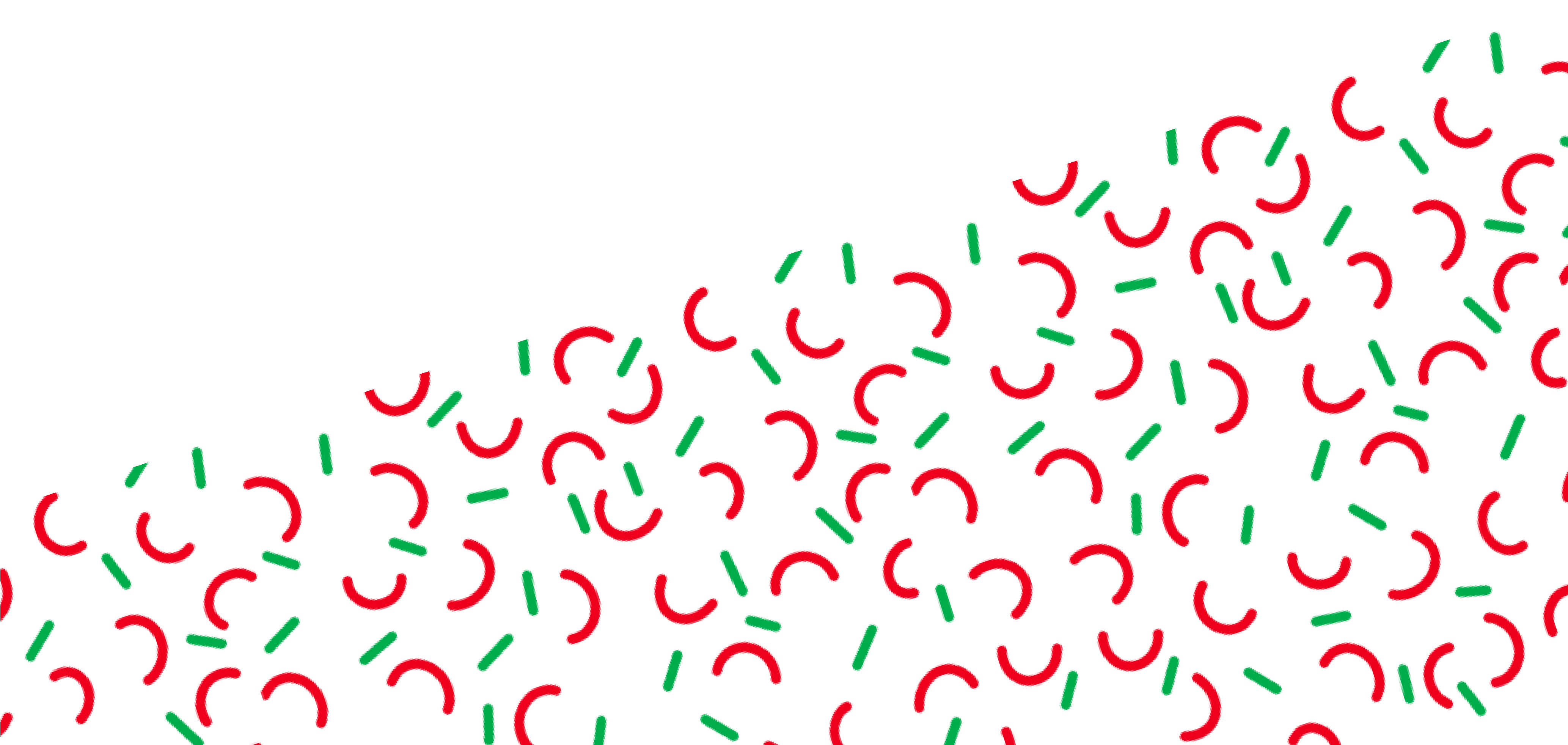 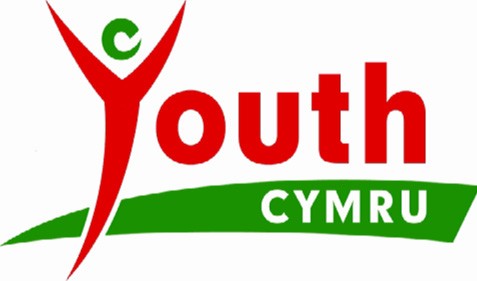 Pecyn Gwybodaeth am SwyddGweithiwr Ieuenctid  Cyfeirnod YW03Ydych chi'n angerddol am wella bywydau pobl ifanc yng Nghymru?Mae gan Youth Cymru gyfle cyffrous i Weithiwr Ieuenctid ymuno â'n helusen gwaith ieuenctid hirsefydlog. Rydym yn chwilio am unigolyn sy'n gallu chwarae rhan bwysig wrth barhau a chryfhau ein gallu i ddarparu gwasanaethau gwaith ieuenctid effeithiol a chadarnhaol ledled Cymru. Bydd y rôl hon yn rhoi cyfle ichi weithio gyda sefydliad cenedlaethol bach, deinamig ac arloesol sydd â dros 80 mlynedd o brofiad o gefnogi pobl ifanc, gweithwyr ieuenctid a’r sector ieuenctid yng Nghymru. Rydym yn falch iawn o fod mewn sefyllfa i recriwtio aelod newydd o'n tîm staff, ac rydym yn chwilio am gydweithiwr ysbrydoledig, llawn cymhelliant sy'n awyddus i gefnogi ein gwaith o ddarparu gwaith ieuenctid o safon ledled CymruAm Youth CymruSefydlwyd yr Elusen tua 1920, yn wreiddiol fel Cymdeithas Clybiau Ieuenctid Cymru. Yn ystod y blynyddoedd ers hynny, rydym wedi chwarae rhan sylfaenol ac arweiniol wrth ddatblygu a chefnogi'r gwasanaethau ieuenctid gwirfoddol a statudol yng Nghymru. Rydym yn gweithio mewn partneriaeth â sefydliadau preifat a chyhoeddus; ymdrechu i wella profiadau bywyd a chyfleoedd pob person ifanc orau. Rydym yn datblygu ac yn cyflwyno prosiectau a rhaglenni arloesol sy'n gweithio gyda'n sefydliadau aelodaeth cenedlaethol a thrwy hynny, gan weithio'n hyblyg ac yn greadigol i addasu'r sector Gwaith Ieuenctid sy'n newid yng Nghymru.Ein Gweledigaeth a'n GwaithCredwn fod pobl ifanc yn ddinasyddion ac yn ddeiliaid hawliau ac mae ein holl waith yn cael ei danategu gan Gonfensiwn y Cenhedloedd Unedig ar Hawliau'r Plentyn, yn unol â Mesur Hawliau Plant a Pherson Ifanc (Cymru) 2011.Rydym yn gweithio i alluogi pobl ifanc yng Nghymru i fod yn hyderus ac yn gryf, wedi'u grymuso i gyflawni eu potensial ac i gyfrannu at adeiladu Cymru y maent ei eisiau a'i haeddu. Rydym ar gyfer yr holl bobl ifanc yng Nghymru, ac ar gyfer yr holl sefydliadau, gwirfoddolwyr a staff proffesiynol, sy'n eu cefnogi.Credwn fod gwaith ieuenctid yn newid bywydau er gwell. Rydym yn gwybod bod gan waith ieuenctid botensial enfawr i ddod â newidiadau buddiol dwys i fyd pobl ifanc yng Nghymru a gall y sector gwaith ieuenctid gyfrannu'n enfawr at nifer o flaenoriaethau polisi cenedlaethol.Rydym wedi ymrwymo i gydraddoldeb a chynhwysiant; rydym yn herio rhagfarn a gwahaniaethu ac yn ceisio addysgu a datblygu dealltwriaeth a mewnwelediad mewn cymunedau o werth amrywiaeth, gyda'r nod o sicrhau gwell ac arfer gorau.Credwn fod gan waith ieuenctid ran hanfodol i'w chwarae wrth adeiladu Cymru yr ydym ei eisiau, ac rydym yn siapio ein gwaith i sicrhau ei fod yn cyfrannu at y saith Nod Llesiant a nodir yn Neddf Lles Cenedlaethau'r Dyfodol (Cymru) 2015.Rydym yn cydnabod gwerth gweithio gyda a thrwy rwydwaith o sefydliadau lleol a rhanbarthol sy'n cefnogi pobl ifanc ledled Cymru. Sefydliadau gwaith ieuenctid statudol a gwirfoddol yw'r rhain yn bennaf, ond maent yn cynnwys sefydliadau eraill sy'n cefnogi pobl ifanc, megis darparwyr hyfforddiant, gwasanaethau troseddu ieuenctid a darpariaethau cwricwlwm amgen. Mae llawer o’n haelodau wedi’u lleoli yng nghymunedau tlotaf Cymru ’fel y’u diffinnir ym Mynegai Amddifadedd Lluosog Cymru.Rydym yn gwerthfawrogi cymunedau o arfer da ac yn gweithio mewn partneriaeth gan gydweithredu â'n haelodau a chydag eraill i gefnogi pobl ifanc yng Nghymru.Rydym yn gweithio gyda'n Partneriaeth Ieuenctid Strategol Brydeinig / Gwyddelig a thrwy hynny, gan gysylltu â'n partneriaid; Youth Scotland, Youth Work Ireland, Youth Action Ireland ac UK Youth; i wella bywydau pobl ifanc ledled Prydain ac Iwerddon. Rydym yn dysgu ac yn rhannu'r dysgu hwnnw gyda'n haelodau, o ymarfer gwaith ieuenctid a phrofiad ledled Ewrop trwy ein haelodaeth o Gydffederasiwn Clybiau Ieuenctid Ewrop (ECYC).Mae ein gwaith yn cael ei siapio a'i arwain gan yr hyn y mae pobl ifanc yn ei ddweud wrthym am yr hyn y maent ei eisiau a'i angen ac yn dyheu am ei gael. Rydym yn ymgorffori cyfranogiad ieuenctid ar bob lefel ac yn ceisio grymuso pobl ifanc sy'n gweithio ochr yn ochr â nhw bob amser gan werthfawrogi eu mewnbwn, eu sgiliau, eu gallu a galluogi eu potensial.Ein GwerthoeddMae'r gwerthoedd sy'n sail i'n hymagwedd a'n gwaith yn cynnwys:Amrywiaeth: Mae pobl ifanc yn unigryw, ac mae'r gwahaniaethau unigol hynny o werth mawr, i’wparchu a bod yn ganolog i bopeth a wnawn.Cydraddoldeb: Mae gan bobl ifanc yr hawl i gyfle cyfartal i wneud y mwyaf o'u bywydau, eu doniau a'u cryfderau.Cynhwysiant: Mae gan bobl ifanc anghenion a dulliau gwahanol o nodi datrysiad i'w heriau. Mae'n hanfodol ymateb yn bersonol ac yn unigol ar gyflymder ac mewn ffordd sy'n parchu eu hunigoliaeth.Cyfle: Mae cyfleoedd yn galluogi creadigrwydd a thwf dilys; maent yn hanfodol i ddysgu,yn hanfodol ar gyfer datblygu hunanfynegiant, hunanhyder a datrys problemau.Cyflawniad: Mae gan bobl ifanc y potensial i gyflawni pethau gwych a byw'n foddhaus,bywydau ystyrlon a chadarnhaol.Dathliad: Mae dathlu yn creu ymdeimlad o gymuned, perthyn a lles gan ganiatáu ar gyfer arddangos cryfder a photensial pobl ifanc i'w gilydd, eu hunain a'u cymunedau.Cyfranogiad: Mae pobl ifanc yn bartneriaid creadigol yn ein gweledigaeth a'n gwaith - mae Safonau Cyfranogiad Cenedlaethol Plant a Phobl Ifanc ar gyfer Cymru, Confensiwn y Cenhedloedd Unedig ar Hawliau'r Plentyn, a Mesur Hawliau Plant a Pherson Ifanc (Cymru) 2011 yn sail i bawb ein gweithgareddau.Disgrifiad y SwyddCyflogwrYouth CymruTeitl y SwyddGweithiwr Ieuenctid Prosiect Inspire 2022Cyflog£26,000 – 28,000 y flwyddynLleoliadWedi'i leoli'n bennaf yn Treforest neu Wrecsam, bydd angen gweithio gartref a theithio ledled Cymru.Oriau35 awr yr wythnos, gwaith penwythnos a gyda'r nos.Yn gyfrifol i:Mel Ryan - Rheolwr DatblyguAbsenoldebal Leave20 diwrnod y flwyddynStatws CytundebolContract rholio blynyddolPrif Ddiben y RôlCyflwyno amrywiol brosiectau, rhaglenni a chyfleoedd gwaith ieuenctid Youth Cymru.Cyfrifoldebau, Tasgau a Gweithgareddau Allweddol1.  Cefnogi a chydlynu cyflwyniad Inspire 2022 sy'n brosiect lle bydd pobl ifanc yn cael eu grymuso i drefnu gweithgareddau gweithredu cymdeithasol ar sail digwyddiadau ar gyfer eu cymunedau, gan adeiladu cymuned a helpu i bontio'r rhaniad cenhedlaeth mewn llawer o gymunedau.2.  Trwy ymarfer gwaith ieuenctid cefnogi a chydlynu pobl ifanc i gael llais a lle mewn blwyddyn o ddathliad cenedlaethol, gan roi asiantaeth i bobl ifanc ddylunio digwyddiadau sy'n teimlo'n berthnasol iddyn nhw a'u cymunedau, gan herio a newid canfyddiadau negyddol o ieuenctid sydd wedi bod siâp yn ystod y pandemig.3.  Trwy raglen o sesiynau gwaith ieuenctid allgymorth, ar wahân a ‘pop-up’, adeiladu a chynnal perthnasoedd pwrpasol â phobl ifanc (ar sail unigolyn a grŵp) rhwng 11 a 25 oed, gan hyrwyddo gwerth craidd ymgysylltu’n wirfoddol.4.  Trwy ymchwil ac ymarfer, dod i adnabod a chysylltu â gwahanol gymunedau, isddiwylliannau diwylliannol ac ieuenctid sy'n byw ac yn cymdeithasu mewn cymunedau wedi'u targedu. Datblygu, hyrwyddo a chymhwyso diwylliant proffesiynol sy'n hyrwyddo cynhwysiant ac yn mynd ati i werthfawrogi amrywiaeth.5.  Datblygu a chynnal perthnasoedd cynhyrchiol mewn cydweithrediad â chydweithwyr, asiantaethau a rhanddeiliaid ar gyfer gwaith ieuenctid,6.  Hwyluso cyfleoedd dysgu anffurfiol i bobl ifanc ennill sgiliau, gwybodaeth ac ehangu eu gorwelion a'u dyheadau ar gyfer y dyfodol.7.  Gan ddefnyddio dull sy'n seiliedig ar hawliau, archwiliwch y cysyniadau, pob gwerth a chred a chynorthwywch bobl ifanc i asesu risg a gwneud dewisiadau gwybodus wrth reoli eu hiechyd a'u lles eu hunain gan arfogi pobl ifanc â thechnegau diogelu.8.  Eirioli gyda, ac ar ran, pobl ifanc fel bod eu diddordebau a'u hanghenion yn cael eu nodi a'i gynrychioli i gyrff gwneud penderfyniadau a hyrwyddir llais pobl ifanc.9.  Cyfrannu at gynllunio, cyflwyno, monitro a gwerthuso effaith gweithgareddau, digwyddiadau ac ymgynghori â phobl ifanc i lywio gweithrediad prosiectau yn y dyfodol.10. Datblygu hunanreolaeth dda, gan gynnwys y gallu i weithio ar eich liwt eich hun ac mewn cydweithrediad ag eraill i derfynau amser penodedig.11. Cyfrannu at ddatblygiad eraill (e.e. gwirfoddolwyr / myfyrwyr).12. Parhau i ddatblygu fel ymarferydd gwaith ieuenctid effeithiol sy'n myfyrio'n feirniadol.13. Cyflawni unrhyw gais rhesymol arall wrth drafod gyda'r rheolwr llinell.Cyfrifoldebau, Tasgau a Gweithgareddau SefydliadolCynllunio a threfnu digwyddiadau, prosiectau a chyflwyniad ieuenctid a chymunedol priodol.Cyfrannu at ddatblygu, dylunio a darparu achrediad i'r sector.Sefydlu a datblygu cyfleoedd a phrosiectau ieuenctid newydd.Cysylltu ag elusennau, gweithwyr cymunedol, Aelodau'r Senedd (MS), Hybiau ac eraillgan sicrhau bod pawb yn cael eu hysbysu'n rheolaidd am ddatblygiadau’r prosiect.Ymateb i ymholiadau gan aelodau cysylltiedig ac unigolion am brosiectau, gan gynnal aperthynas fywiog gyda'r hybiau, clybiau ac ysgolion sy'n cymryd rhan.Recriwtio, hyfforddi a goruchwylio aelodau, gweithwyr sesiynol a gwirfoddolwyr.Ymgymryd ag ‘allgymorth’ ar wahân gydag aelodau Youth Cymru.Cynhyrchu adroddiadau a gwybodaeth i gefnogi prosiectau a chynllun busnes.Cynhyrchu, cefnogi a darparu cyflwyniadau at ddibenion mewnol ac allanol.Hyrwyddo Egwyddorion a Dibenion Gwaith Ieuenctid yng Nghymru.Cynnal profformas / CRM y prosiect a chofnodion yn fewnol.Cynrychioli Youth Cymru mewn digwyddiadau rhwydweithio, cyfarfodydd allanol, cynadledda ffôn a rhithwir, a fforymau cyhoeddus fel cynadleddau, digwyddiadau a chyfarfodydd.Rheoli a gweinyddu cyllidebau ac adnoddau prosiectau.Paratoi a dosbarthu deunyddiau ac arddangosfeydd cyhoeddusrwydd.Dadansoddi risgiau a chyfleoedd i'r prosiect ac i bobl ifanc a monitro cynnydd y prosiect i ddelio ag unrhyw faterion sy'n codi.Creu a defnyddio offer i fonitro cynlluniau a gwariant yn Youth Cymru ar lawer o wahanolprosiectau.Cysylltu â chyllidwyr trwy gydol y prosiect a cynnal perthnasoedd cryf, gan greu cyfleoedd i wneud cais am unrhyw gyllid parhad posibl.Cysylltu a gweithio gydag aelodau, pobl ifanc, cyfleusterau addysgol ffurfiol ac anffurfiol, a grwpiau / sefydliadau cymunedol eraill naill ai'n uniongyrchol neu'n rithiol.Darparu mentora, eiriolaeth a gwybodaeth i'r sector.Cefnogi a nodi cyfleoedd a chynigion i godi arian.Datblygu a darparu gwaith sy'n cyd-fynd â safonau ansawdd gwaith ieuenctid perthnasol.Cymwysterau, Profiad a Gwybodaeth:Gweithiwr Ieuenctid â chymhwyster proffesiynol lefel 6 (neu'n gweithio tuag ato)Yn gymwys ac yn barod i gofrestru EWC.Profiad o reoli prosiectau mewn lleoliad gwaith ieuenctid Gwybodaeth am lwyfannau TG a chyfryngau i hyrwyddo a chyflawni prosiectau, gan gynnwys yn rithiolHyfforddiant diogelu Lefel 2 (parodrwydd i gyflawni cyn pen 3 mis ar ôl dechrau cyflogaeth).Profiad o ymgynghori mewn lleoliadau gwaith ieuenctid.NB:Nid yw'r dyletswyddau a'r cyfrifoldebau hyn a ddisgrifir yn rhestr gynhwysfawr a gellir rhoi tasgau ychwanegol i'r gweithiwr o bryd i'w gilydd.Gall y swydd newid yn ôl yr angen gan ofynion gweithredol, sefydliadol neu anghenion pobl ifanc; trafodir hyn a nod fydd peidio â gosod y gweithiwr dan anfantais. Gallai'r newidiadau gynnwys; teitl swydd, lleoliad, cyfrifoldebau gweithredol yn unol â'r NVYO a chyllid, oriau gwaith a chyflog.Safonau PerfformiadCyfrifoldeb:Sicrhau bod yr holl ddyletswyddau cyfreithiol, moesol a phroffesiynol i sicrhau bod pobl ifanc yn cael eu diogelu yn cael eu cyflawni a'u codi / eu cyfeirio at Unigolyn Diogelu Dynodedig (DSP) enwebedig.Bod yn gyfrifol am eich iechyd a'ch diogelwch eich hun yn unol â pholisïau a gweithdrefnau Youth Cymru.Ymgysylltu'n llawn â'r broses oruchwylio myfyriol a chymhwyso meddwl beirniadol i ymarfer.Arddangos Prydlondeb, Paratoi, Cyfranogi ac Ymddygiad ProffesiynolRhaid i chi fod yn hawdd mynd ato, yn ymgysylltu ac yn llawn cymhelliant i ddatblygu eich ymarfer eich hun o fewn gwaith ieuenctid.Disgwylir i weithgareddau gael eu cynnal gyda mân oruchwyliaethRhaid gallu gosod blaenoriaethau a gweithio dan bwysauRhaid gallu aml-dasgio, cynllunio a gweithio ar lawer o dasgau ar yr un prydMae'r gallu i weithio'n dda gyda chyfranogwyr mewnol ac allanol yn hanfodolGwybodaeth am Microsoft Office SuiteDefnyddio system CRM Youth CymruGwerthoedd:Ymrwymiad i hawliau dynol a hawliau plant a phobl ifancParch at asiantaeth plant a phobl ifancYmrwymiad i amrywiaeth, cyfle cyfartal a chynwysoldebYmrwymiad i ymgysylltu democrataiddYmrwymiad i ddatblygu cryfder ymgysylltiad democrataidd yng NghymruProfiad:Gweithio mewn tîm Gweithio'n effeithiol mewn rôl sy'n gofyn am hunan-gymhelliant ac ymarferr eich menter eich hun.Gweithio i reoli a chydlynu prosiectau cenedlaethol a lleol.Gwybodaeth a Sgiliau:Gwybodaeth am y sector ieuenctid yng NghymruDeall diogelu mewn cyd-destun aml-asiantaeth sy'n wynebu ieuenctidYmwybyddiaeth o gyd-destun wleidyddol Cymru gan gynnwys polisïau, blaenoriaethau a materion datganoledigSgiliau trefnu rhagorolHyfedredd mewn TG: Office; amlgyfrwng, ac ati.Manyleb PersonAddysg a hyfforddiantGofynion Hanfodol:Gweithiwr Ieuenctid â chymwysterau proffesiynol e.e. Lefel 6 Ieuenctid a ChymunedDymunol:Cymhwyster rheoliY gallu i siarad CymraegSut y bydd yn cael ei asesu:Ffurflen gaisProfiad a gwybodaethGofynion Hanfodol:Profiad o reoli datblygiad a gweithrediad prosiectau a rhaglenni ieuenctid a chymunedol, gan gynnwys mewn cyd-destun cenedlaethol a / neu leol.Profiad o ddatblygu a gweithredu monitro a gwerthuso, dangos effaith a datblygu mewnwelediadau a dysgu newydd.Partneriaeth yn gweithio gyda'r sector preifat a sefydliadau sector gwirfoddol a statudol lleol / cenedlaethol.Ymateb yn briodol i faterion diogelu.Sut y bydd yn cael ei asesu:Ffurflen gais a chyfweliadSgiliau a galluoeddGofynion Hanfodol:Y gallu i ddarparu cefnogaeth rheoli prosiect effeithiol i staff, ysgrifennu adroddiadau a gosodcyfeiriad clir, mewn ystod o gyd-destunau.Y gallu i gyfrannu at gynhyrchu a gweithredu strategaethau, polisïau, arferion a chamau gweithredu sy'n cyd-fynd â gyrwyr mewnol ac allanol.Sgiliau sefydliadol a'r gallu i osod blaenoriaethau mewn perthynas â'ch llwyth gwaith eich hun.Y gallu i gyfathrebu a rhyngweithio'n hyderus ac yn glir gyda chydweithwyr a phartneriaidgalluogi cymhelliant i dimau ac unigolion, yn ysgrifenedig ac ar lafar.Gwybodaeth am lwyfannau TG a chyfryngau i recordio, hyrwyddo a darparu prosiectau.Dymunol::Y gallu i ddefnyddio system CRM.Sut y bydd yn cael ei asesu:Ffurflen gais a chyfweliadPriodoleddau personolGofynion Hanfodol:Diddordeb mewn datblygu prosiect a gwasanaethau gwaith ieuenctid ac ymrwymiad i gyflawnisafonau cydraddoldeb ac i werthfawrogi amrywiaeth.Wedi'i ysgogi i weithio ar eich liwt eich hun wrth gynnal perthnasoedd cydweithredol â chydweithwyr.Y gallu i gwrdd â therfynau amser, i fod yn berswadiol ac yn ddiplomyddol ac i gael cydweithrediad gan eraill. Ymrwymiad i welliant sefydliadol a phroffesiynol parhaus.Dymunol:Byddwch yn barod i ymgymryd â hyfforddiant pellach.Byddai gwybodaeth o ddiwylliant y iaith gymraeg a gallu siarad Cymraeg yn fantais.Sut y bydd yn cael ei asesu:Ffurflen gais a chyfweliadAmgylchiad arbennigGofynion Hanfodol:Y gallu i deithio i leoliadau amrywiol ledled Cymru ac os oes angen Ewrop.Sut y bydd yn cael ei asesu:Ffurflen gais a chyfweliadI wneud caisOs oes gennych ddiddordeb mewn ymgeisio am y swydd hon, cwblhewch y ffurflen gais gyda chymaint o fanylion â phosibl cliciwch yma i wneud cais. Er mwyn sicrhau proses rhestr bydd gwybodaeth bersonol yn cael ei dal yn ôl yn ystod y broses ddethol. Cwblhewch hefyd ein ffurflen cyfle cyfartal cliciwch yma i'w chwblhau.Sylwch na dderbynnir ceisiadau CV ac awtomataidd.Os oes gennych unrhyw gwestiynau am y swydd ac yr hoffech drefnu i drafod y swydd wag neu i ddarganfod mwy am Youth Cymru, e-bostiwch recriwtio@youthcymru.org.ukEich Datganiad PersonolEr mwyn sicrhau eich bod yn cael eich dewis ar gyfer cyfweliad mae'n bwysig eich bod yn ysgrifennu datganiad personol yn darparu unrhyw wybodaeth ychwanegol amdanoch chi, sy'n berthnasol i'r rôl yn eich barn chi. Sicrhewch eich bod wedi darparu gwybodaeth, enghreifftiau a thystiolaeth i ddangos sut rydych chi'n cwrdd â phob un o elfennau'r Fanyleb Person a gwerthoedd Youth Cymru.Dylech gyfeirio at unrhyw brofiad perthnasol a gafwyd y tu mewn i waith ac os yw'n briodol, y tu allan i'r gwaith, (e.e. buddiannau cymunedol, gwirfoddol neu hamdden). I gael eich dewis ar gyfer cyfweliad mae'n rhaid i chi dangos eich bod yn cwrdd â'r meini prawf hyn yn fwy perthnasol a / neu ddyfnder nag eraill sydd hefyd yn ymgeisio. Tystiolaethwch eich addasrwydd, trwy fynd y tu hwnt i wneud datganiadau syml. Er enghraifft, os yw'r disgrifiad swydd yn mynnu eich bod yn “llawn cymhelliant gyda chyfathrebu rhagorol a sgiliau rhifedd ”, yn syml, gan ddweud“ Rwy'n llawn cymhelliant gyda sgiliau cyfathrebu a rhifedd rhagorol ”, ni fydd yn ddigonol. Rhaid i chi gynnwys disgrifiadau ac enghreifftiau o'ch profiad (mewn a / neu allan o waith), sy'n dangos eich bod chi'n cael y sgiliau hyn ac yn eu defnyddio.Dyddiad cau ar gyfer ceisiadau:21ain Ionawr 2022 erbyn 5pmCyfweliadau:Bydd cyfweliadau'n cael eu cynnal wyneb yn wyneb neu'n ddigidol trwy Dimau Zoom neu Microsoft ar WC ddydd Llun 31ain Ionawr 2022.Bydd y penodiad yn destun 2 dystlythyr a gwiriad DBS.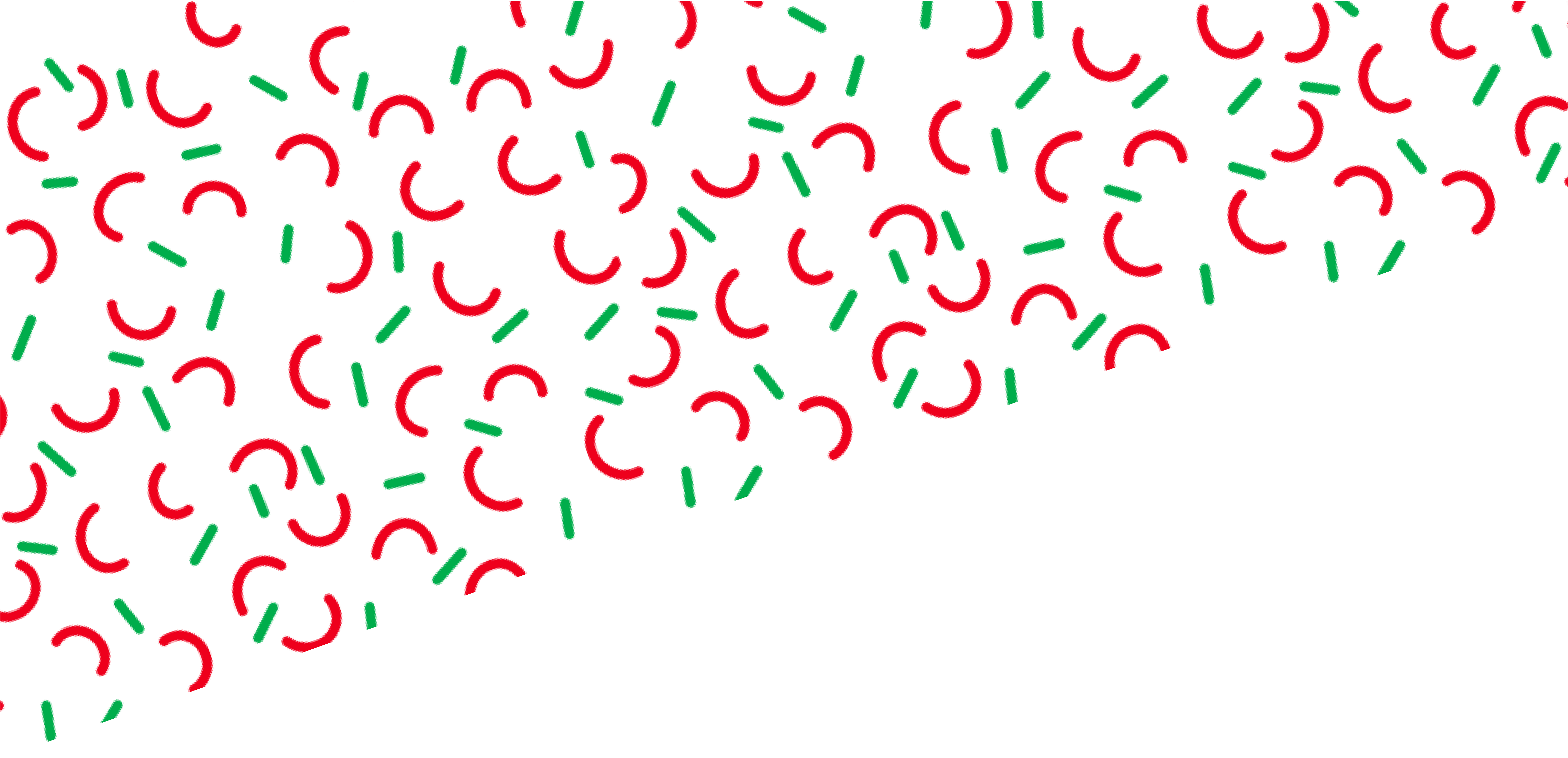 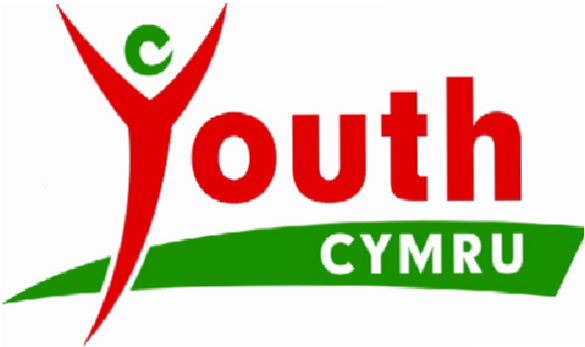 Youth Cymru Uned DCanolfan Busnes Upper Boat TrefforestRhondda Cynon TafCF37 5BPFfon: 01443 827840ebost: mailbox@youthcymru.org.uk youthcymru.org.uk@youthcymruRegistered as The Welsh Association of Youth Clubs Charity No. 1163959Company No. 02646433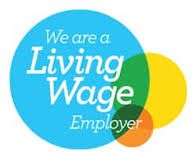 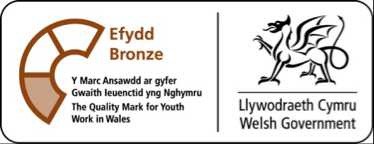 